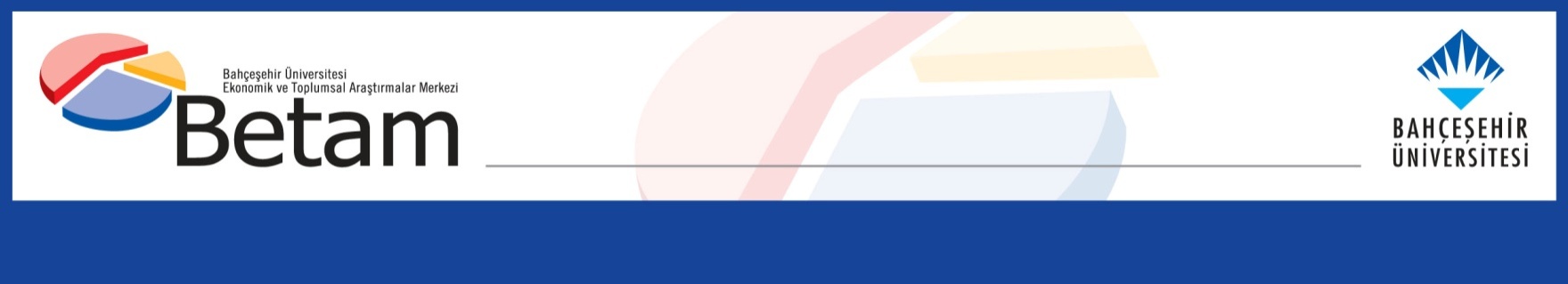 15-19 YAŞ ARASINDAKİ 850 BİN GENÇ NE İŞGÜCÜNDE NE EĞİTİMDEGökçe Uysal* ve Selin Köksal**Yönetici Özeti2014 ve 2015 Hanehalkı İşgücü Anketi verileri kullanılarak hazırlanan bu araştırma notunda Türkiye'de 15-19 yaş aralığındaki gençlerin eğitim durumları değerlendirilmiştir. Buna göre 2015 yılında yaklaşık  üç gençten biri başka bir deyişle 2 milyon 43 bin genç eğitime devam etmemektedir. Okula devam etmeyen gençlerin yaklaşık yüzde 71,4’ü en fazla ilköğretim mezunudur. Eğitim hayatını bırakmış gençlerin azımsanmayacak bir kısmı işgücü piyasasına da girmemektedir. 850 binden fazla genç ise ne eğitimine devam etmektedir ne de işgücü piyasasındadır. Ne eğitimde ne de işgücünde olan gençlerin yüzde 72’sini kadınlar oluşturmaktadır. 15-19 yaş arasında yaklaşık 2 milyon 42 bin genç eğitime devam etmiyor Türkiye'de nüfusun önemli bir kısmı gençlerden oluşmaktadır. Toplam nüfusun yaklaşık dörtte biri 15-29 yaş arasında, yüzde 8,3'ü 15-19 yaş arasındadır. Genç nüfusun görece yoğun olması ekonomik dönüşümler için önemli bir fırsattır. Zira emek verimliliği gençlerin beşeri sermaye birikimlerine paralel olarak artacaktır. Dolayısıyla gençlerin beşeri sermaye stokları ekonomik büyüme ve kalkınma açısından göz ardı edilemeyecek kadar değerlidir.  Bu araştırma notunda, TÜİK tarafından yayınlanan 2014 ve 2015 yılları Hanehalkı İşgücü Anketleri (HİA) mikro veri setleri kullanılarak  15-19 yaş grubundaki gençlerin beşeri sermayesinin temelini oluşturan eğitim durumları incelenmiştir. HİA’da hanedeki bireylere bir eğitim kurumuna devam edip etmedikleri ve en son bitirdikleri eğitim kurumu sorulmuştur. Dolayısıyla bireyler eğitim kurumlarına kayıtlı olma durumlarını değil, eğitim kurumuna devam etme durumlarını beyan etmektedir. Buna karşılık Milli Eğitim Bakanlığı (MEB) istatistikleri eğitim kurumlarına kayıtlı olma durumunu takip etmektedir. Soruların yapısı nedeniyle HİA istatistikleri ile MEB istatistiklerinin farklı kavramları ölçtüğü dikkate alınmalıdır. HİA verilerine göre 2015 yılında 15-19 yaş grubundaki gençlerin  yüzde 67,7’si eğitim hayatlarına devam etmektedir. Yaklaşık  2 milyon 43 bin genç kadın ve 2 milyon 235 bin genç erkek olmak üzere toplam 4 milyon 278 bin genç eğitimine devam ettiğini beyan etmiştir. Başka bir deyişle, genç nüfusun neredeyse üçte biri eğitim yatırımlarına yoğunlaşması gerektiği bu yaşlarda okula devam etmemektedir. Genç kadınların yüzde 3,,6’sı, genç erkeklerin ise yüzde 31,1’i eğitimine devam etmediğini belirtmektedir. 2014 yılı verileri ile karşılaştırıldığında, okula devam etme oranlarında 2,4 yüzde puanlık iyileşme kaydedildiği görülmektedir. Buna paralel olarak, eğitimine devam eden 15-19 yaş arasındaki gençlerin oranı 2014’te yüzde 65,3 iken, 2015 yılında bu oran 2,4 puan yükselerek 67,7’ye ulaşmıştır. Tablo 1 incelendiğinde, bu düşüşün hem genç kadınların hem de genç erkeklerin durumlarındaki iyileşmeden kaynaklandığı görülmektedir. Buna göre, eğitime devam etme oranı genç kadınlar ve erkeklerde sırasıyla 2 ve 2,8 yüzde puan artmıştır. Ancak, genç kadınlar ve erkeklerin eğitime devam oranları arasındaki farkın bir önceki seneye kıyasla arttığı gözlenmiştir. 2014 yılında 1,7 yüzde puan olan bu fark, 2015 yılında 2,5 yüzde puana yükselmiştir. Genel olarak eğitim seviyesinin artmasının cinsiyet farklılıklarını azaltması beklenir. Eğitime devam oranlarında da cinsiyetler arası farkların kapatılması orta ve uzun vadede kadın istihdamının artması ve ücretlerdeki cinsiyet farklılıklarının azalması açısından önemli bir rol oynamaktadır. Tablo 1 Eğitime devam durumuKaynak: 2014 ve 2015 Hanehalkı İşgücü Anketi Mikro Veri Setleri, TÜİK; BetamEğitime devam etmeyenlerin yaklaşık yüzde 60’ı ilköğretim mezunu Halihazırda bir eğitim kurumuna devam etmediğini belirten gençlerin tekrar örgün eğitim sistemine dönerken çeşitli zorluklarla karşılaşmaktadır. Dolayısıyla okula gitmeyen gençlerin eğitim seviyesi hem kendi beşeri sermayeleri hem de genel olarak işgücü verimliliği açısından önemlidir. Okula devam etmeyen gençlerin eğitim durumları Tablo 2’de incelenmiştir.Tablo 2 Okula kayıtlı olmayanların en son mezun olduğu okulKaynak: 2014 ve 2015 Hanehalkı İşgücü Anketi Mikro Veri Setleri, TÜİK; Betam15-19 yaş arasında eğitime devam etmeyen 239 bin genç kadın ve 132 bin genç erkek (toplam 371 bin genç) herhangi bir okuldan mezundan olmadığını belirtmiştir. Herhangi bir okuldan mezun olmayan gençlerin sayısı 2014 yılına göre 25 bin azalsa da, eğitime devam etmeyen gençlerin içindeki payı yüzde 18,2 ile sabit kalmıştır. İlköğretim eğitimini tamamladığını söyleyen ise 492 bin genç kadın, 594 bin genç erkek (toplam 1 milyon 86 bin genç) bulunmaktadır. Dolayısıyla 15-19 yaş aralığında eğitimine devam etmeyenlerin  yüzde 71,4’ü, başka bir deyişle yaklaşık 1,5 milyon genç en fazla ilköğretim mezunu olarak eğitimi bırakmıştır. Yine aynı yaş grubunda toplam 326 bin genç genel lise, 243 bin genç ise meslek ya da teknik lise mezunudur. Öte yandan, bu yaş grubundaki gençlerin sadece yüzde 0,2’si (yaklaşık 4 bin 700 genç) yüksekokul ya da üzerini tamamladığını söylemiştir. Yüksekokul ve üzeri eğitim seviyesini tamamlama oranı genç kadınlarda (yüzde 0.4) genç erkeklere (yüzde 0.1) oranla daha yüksektir.2014’ten 2015’e herhangi bir eğitim kurumunu bitirmeyen gençlerin sayısı 396 binden 372 bine, ilköğretim mezunlarının sayısı ise 1 milyon 206 binden 1 milyon 85 bine düşmüştür. Buna paralel olarak, en fazla ilköğretim mezunu olan gençlerin sayısı bir yılda 120 bin kişi azalmıştır. Öte yandan lise seviyesinde eğitimini bırakmış gençlerin sayısında artış vardır. 2014 yılında herhangi bir okula kayıt olmayan gençlerden yaklaşık 324 bini genel lise mezunuyken, 2015 yılını bu sayı 326 bine çıkmıştır. Genel lise mezunu genç kadınların sayısı 172 binden 165 bine gerilerken genel lise mezunu erkeklerin sayısı 152 binden 161 bine yükselmiştir. Buna karşın mesleki ve teknik lise mezunu genç kadınların sayısında 24 binlik önemli bir artış görülürken, aynı eğitim seviyesinden mezun genç erkeklerin sayısı 14 bin azalmıştır. Eğitimine devam etmeyen gençler arasında yüksekokul ve üzeri eğitim seviyesini tamamlayan gençlerin sayısı ise bir senede 3 binden fazla azalmıştır. Bu yaş grubunda eğitimine devam eden gençlerin sayısı 4 milyon 93 binden 4 milyon 279 bine yükselmiştir. Eğitimine devam edenler arasında yüksekokul ve üzeri eğitim seviyesinde olan gençlerin sayısı 17 bin kişi artmıştır (359 binden 376 bine).  Tablo 3 Okula devam eden gençlerin eğitim seviyeleriSonuç olarak eğitimine devam etmeyenler arasında en az lise mezunlarının payı yüzde 26,4’ten 28,6’ya yükselmiştir. Buna rağmen eğitimine devam etmeyen gençlerin beşeri sermayeleri halen çok düşüktür. Bu gençlerin eğitim hayatına dönmeleri sadece zorunlu eğitim yılını artırmakla çözülemeyecek bir sorundur. Türkiye ileride yüksek verimlilik seviyesine sahip bir işgücü istiyorsa okula dönmesi nispeten kolay olan bu yaş grubundaki gençleri eğitim sistemine dahil etmenin yollarını aramalıdır.  850 binden fazla genç ne eğitimde ne de işgücünde Tablo 3'te 15-19 yaş grubundaki gençlerin okul devam etme ve işgücü durumları özetlenmektedir. 2015 yılı verilerine göre, bu yaş grubunda 858 bin gencin ne eğitimine devam etmekte ne de işgücü piyasasına girmektedir. Toplumsal cinsiyet ayrımında incelendiğinde 613 bin genç kadının ve 245 bin genç erkeğin ne işgücüne katıldığı ne de eğitimine devam ettiği görülmektedir. 204’ten 2015’e ne eğitimde ne de işgücünde olan genç kadınların oranı bir yıl içerisinde 1,7 yüzde puan azalmıştır. Ancak yine de ne eğitimde ne de işgücünde olmama sorunu genç kadınlar için daha ciddi boyuttadır. Tablo 4 Gençlerin eğitim ve işgücüne katılım durumuKaynak: 2015 ve 2014 Hanehalkı İşgücü Anketi Mikro Veri Setleri, TÜİK; Betamİşgücünde olmayan ve okula devam eden genç erkeklerin oranı yüzde 54,7’den yüzde 54,9’a sınırlı bir artış göstermiştir. Buna karşılık, işgücünde olan ve okula kayıtlı olmayan genç erkeklerin payı ise yüzde 22,5’ten yüzde 20,5’e gerilemiştir. Bu durum genç erkeklerin eğitimlerine devam oranının artmasını doğrulamaktadır (Tablo 1). Hem eğitimde hem de işgücünde olan genç erkeklerin oranı ise geçen seneye göre 1,7 yüzde puan artmıştır. Aynı durumdaki genç kadınların payı da 1 yüzde puan  artmıştır. Hem işgücünde hem okulda olan genç kadınların oranındaki artış, mesleki ve teknik liselere devam eden genç kadınların oranındaki artış sebebiyle gerçekleşmiş olabilir. Tablo 3’teki veriler dikkate alındığında, 2015 yılında 15-19 yaş arasında ne okulda ne de işgücünde olan gençlerin oranı yüzde 13,6 olarak hesaplanmıştır.Buna rağmen, eğitim hayatına devam etmediğini söyleyen 15-19 yaş grubundaki genç kadınların işgücüne katılım oranı 2014 yılında 31,3 iken 2015 yılında yüzde 34,7’ye yükselmiş  olması sevindirici bir gelişmedir (Tablo 4). Bu dönemde erkeklerin işgücüne katılım oranları da yüzde 2 puan artmıştır. Diğer taraftan eğitimine devam etmeyen gençlerin işsizlik oranlarında 0,3 puanlık bir artış görülmektedir. İşsizlik oranlarındaki artışın sebebi genç kadınların işsizlik oranlarının yüzde 17’den  yüzde 19,8’e çıkmış olmasıdır. Tablo 5 Okula gitmeyen gençlerin işgücü durumu ve işsizlik oranlarıKaynak: 2015 Hanehalkı İşgücü Anketi Mikro Veri Seti, TÜİK; BetamGenç kadınlar ev işleri ile meşgul olduğu için iş aramıyor Okula devam etmeyen ve işgücü piyasasında yer almayan gençlerin iş aramama nedenleri toplumsal cinsiyet ayrımında Tablo 5'te verilmiştir. Erkeklerin yüzde 30,4'ü daha önce çok iş aradığını ancak bulamadığını veya yeteneklerine uygun bir iş olmadığını düşündükleri için iş aramaktan vazgeçtiklerini, yani ümidi kırık olduklarını belirtmiştir. Kadınlar arasında ümidi kırık olanların oranı ise genç erkeklere oranla çok düşüktür (yüzde 3,1). Ümidi olmadığı için iş aramaktan vazgeçmiş yaklaşık 75 bin genç erkek, 18 bin genç kadın bulunmaktadır.Tablo 6 Eğitime devam etmeyen ve işgücüne dahil olmayanların iş aramama nedenleriKaynak: 2015 Hanehalkı İşgücü Anketi Mikro Veri Seti, TÜİK; BetamTablo 6’da iş piyasasına dair ümidi kırılan gençlerin cinsiyet ayrımında eğitim seviyeleri gösterilmektedir. Ümidi kırık genç erkeklerin yüzde 88,4’ü, genç kadınların ise yüzde 86,7’si en fazla ilköğretim seviyesini tamamlamıştır. Buna göre, düşük eğitim seviyesine sahip olmak, gençlerin işgücü piyasasına katılmaya dair motivasyonlarını da düşürmektedir. Sonuç olarak, eğitim çağındaki gençlerin örgün eğitime dönmelerini kolaylaştıracak politikalar kadar gençlerin işgücü piyasasına uyumlarını destekleyecek eğitimlerin sağlanması ve işgücü piyasasına geçişlerini kolaylaştıracak politikaların geliştirilmesi önem arz etmektedir. Tablo 7 Ümidi kırıkların en son mezun oldukları okulKaynak: 2015 Hanehalkı İşgücü Anketi Mikro Veri Seti, TÜİK; BetamÖte yandan, Tablo 5'teki veriler genç kadınların işgücü piyasasından uzak durmasında toplumsal cinsiyet rollerine bağlı geleneksel iş bölümünün ne kadar etkili olduğunu göstermektedir. Tablo 5’e göre, ev işleriyle meşgul olmak veya ailedeki çocuklara veya bakıma muhtaç yetişkinlere bakmak sebepleriyle iş aramadıklarını belirten genç kadınların oranının yüzde 74,2 olduğu görülmektedir. Başka bir deyişle, okula devam etmeyen ve işgücü piyasasında olmayan her dört kadından üçünün ev işleri  veya ailevi sorumluluklar gibi gerekçelerle işgücü piyasasına girmedikleri görülmektedir. Aynı oran 2014 yılında yüzde 73,1 olarak ölçülmüştür. Bu artış geleneksel cinsiyet rollerinin toplumun genelinde yerleşik olduğunu ve toplumsal cinsiyet eşitliğini sağlamaya yönelik politikaların yeterli etkiyi yaratamadığını ortaya koymaktadır.Eğitime devam oranlarındaki bölgesel uçurumlar Hemen her istatistikte olduğu gibi okula devam oranlarında da Türkiye'deki bölgeler arasında büyük farklılıklar bulunmaktadır. 2015 yılında Güneydoğu Anadolu Bölgesi'nde eğitime devam etme oranı  yüzde 53,6'da iken Batı Anadolu'da bu oran yüzde 76,3'e ulaşmıştır. Diğer bir deyişle, Doğu bölgelerindeki gençlerin yarısından biraz fazlası okula devam ediyor iken Batı bölgelerinde her dört çocuktan üçünün okula devam ettiği görülmektedir. Doğu Karadeniz bölgesi eğitime devam açısından en başarılı bölge sayılabilir. Bu bölgede yaşayan gençlerin yüzde 77’si eğitimine devam ettiklerini söylemektedir. Türkiye genelinde okula devam etme oranı 2014 yılında yüzde 65,3 iken 2015 yılında yüzde 67,7'ye yükselmiştir. Okula devam oranı en yüksek olan bölge ile en düşük olan bölge arasındaki fark 2014 yılında 23,2 yüzde puan iken 2015 yılında 23,4 yüzde puana yükselmiştir. Bu durum, eğitime devam oranlarında bölgesel farklılıkların ciddiyetini koruduğuna işaret etmektedir. Bölgesel ayrımda eğitime devam oranları incelendiğinde, bölgelerin büyük çoğunluğunda okula devamda bir iyileşme kaydedildiği, iki bölgede (İstanbul ve Doğu Marmara) ise eğitime devam oranlarının sabit kaldığı gözlemlenmiştir. Tablo 7’ye göre, en fazla artış Batı Karadeniz ve Kuzeydoğu Anadolu Bölgeleri'nde (6,1 ve 4,4 yüzde puan) görülmüştür. 2014 yılında en düşük orana sahip Güneydoğu Anadolu ve Kuzeydoğu Anadolu Bölgeleri’nin 2015 yılında eğitim devam oranlarında Türkiye ortalamasının üzerinde artış görülmesi sevindirici bir haberdir.Tablo 8 Bölgesel ayrımda eğitime devamKaynak: 2014 ve 2015 Hanehalkı İşgücü Anketi Mikro Veri Setleri, TÜİK; BetamEk 1 Eğitime devam etmeyen ve işgücüne dahil olmayanların iş aramama nedenleri, 2014 Kaynak: 2014 Hanehalkı İşgücü Anketi Mikro Veri Seti, TÜİK; BetamEk 2 Ümidi kırıkların en son mezun oldukları okullar, 2014Kaynak: 2014 Hanehalkı İşgücü Anketi Mikro Veri Seti, TÜİK; BetamErkekErkek (%)KadınKadın (%)ToplamToplam (%)2015Devam ediyor2.235.96668,92.043.00466,44.278.97067,72015Devam etmiyor1.006.76031,11.035.43433,62.042.19432,32014Devam ediyor2.136.63766,11.956.49464,44.093.13265,32014Devam etmiyor1.094.84833,91.081.67035,62.176.51734,7ErkekErkekKadınKadınToplamToplamKişi sayısıPayı (%)Kişi sayısıPayı (%)Kişi sayısıPayı (%)2015Herhangi bir okulu bitirmeyen132.55013,2239.42723,1371.97718,22015İlköğretim593.63059,0491.99747,51.085.62753,22015Genel lise161.27316,0165.05915,9326.33216,02015Meslekî veya teknik lise118.44311,8135.11213,1253.55512,42015Yüksekokul ve üzeri8640,13.8390,44.7030,22015Toplam1.006.760100,01.035.434100,02.042.194100,02014Herhangi bir okulu bitirmeyen133.93312,2262.32424,3396.25718,22014İlköğretim673.64361,5532.11649,21.205.75955,42014Genel lise152.45413,9171.51615,9323.97014,92014Meslekî veya teknik lise132.21012,1111.13610,3243.34611,22014Yüksekokul ve üzeri2.6080,24.5780,47.1860,32014Toplam1.094.848100,01.081.670100,02.176.517100,02015201520142014Kişi sayısıPayı (%)Kişi sayısıPayı (%)İlköğretim1.3470,11.3740.1Ortaokul128.7363,0114.7802,8Genel Lise2.094.33748,92.043.64849,9Mesleki Lise1.678.39939,21.574.25038,5Yüksekokul &Lisans363.6708,5340,1928,3Yüksek Lisans +12.4810,318,8880,5Toplam4.278.970100,04.093.132100,0ErkekErkekKadınKadınKişi sayısıPayı (%)Kişi sayısıPayı (%)2015İşgücünde değil ve okula devam etmiyor245.1417,6613.12319,92015İşgücünde ve okula devam etmiyor663.73520,5311.55910,12015İşgücünde değil ve okula devam ediyor1.781.00654,91.897.79361,72015İşgücünde ve okula devam ediyor552.84417,0255.9638,32015Toplam3.242.726100,03.078.438100,02014İşgücünde değil ve okula devam etmiyor241.5817,5655.39921,62014İşgücünde ve okula devam etmiyor726.43022,5298.3169,82014İşgücünde değil ve okula devam ediyor1.768.20454,71.863.67461,32014İşgücünde ve okula devam ediyor495.27115,3220.7767,32014Toplam3.231.485100,03.038.164100,0ErkekKadınToplam2015İşgücüne katılım oranı(%)73,034,753,22015İşsizlik oranı (%)18,419,818,82014İşgücüne katılım oranı(%)75,031,353,32014İşsizlik oranı (%)19,117,018,5ErkekErkekKadınKadınKişi sayısıPayı (%)Kişi sayısıPayı (%)İş buldu, başlamak için bekliyor6.9272,842.8780,5Ümidi kırık74.16530,418.8113,1Eğitim öğretimine devam ediyor51.10620,967,38511Ev işleriyle meşgul veya ailedeki çocuklara/bakıma muhtaç yetişkinlere bakıyor2.0850,9454.73074,2Diğer ailevi veya kişisel nedenler53.90722,139.0026,4Engelli veya hasta50.80620,828.7554,7Diğer5.1392,11.0300,2Toplam244.136100,0612.590100,0ErkekErkekKadınKadınToplamToplamKişi sayısıPayı (%)Kişi sayısıPayı (%)Kişi sayısıPayı (%)Bir okul bitirmeyen15.37316,02.5848,417.95714,2İlköğretim69.39672,422.22372,091.61872,3Genel lise6.4666,73.30210,79.7687,7Mesleki veya teknik lise4.6354,82.5288,27.1635,7Yüksekokul00,02400,82400,2Toplam95.870100,030.877100,0126.746100,02014 (%)2015 (%)Fark (% puan)Güneydoğu Anadolu50,853,62,8Ortadoğu Anadolu54,357,22,9Kuzeydoğu Anadolu52,558,05,5İstanbul68,568,50,0Akdeniz66,768,61,9Orta Anadolu69,672,12,5Ege68,773,14,4Doğu Marmara73,573,50,0Batı Karadeniz69,175,26,1Batı Marmara73,275,82,6Batı Anadolu72,076,34,3Doğu Karadeniz74,077,03,0Türkiye ortalaması65,367,72,4İş aramama nedenleriErkekErkek (%)KadınKadın(%)İş buldu başlamak için bekliyor9.7344,06.4331,0Ümidi kırık79.91533,121.5423,3Eğitim/öğretimine devam ediyor53.70222,357.9558,8Ev işleriyle meşgul ya da ailedeki çocuklara/bakıma muhtaç yetişkinlere bakıyor1450,1506.06377,2Diğer ailevi ve kişisel nedenler47.12819,532.0534,9Engelli veya hasta42.55917,629.2704,5Diğer7.9893,31.9270,3Toplam241.173100,0655.241100,0ErkekErkek(%)KadınKadın(%)ToplamToplam(%)Herhangi bir eğitim kurumundan mezun olmayanlar13.59013,45.04114,318.63113,6İlköğretim (8 yıl)75.80674,524.33668,9100.14273,1Genel lise5.8525,83.5039,99.3556,8Mesleki veya teknik lise5.7205,62.2246,37.9445,8Yüksekokul7520,72340,79860,7Toplam101.720100,035.337100,0137.057100,0